This is to certify thatRotec Hydraulics Limited (Taunton)is a full member conforming with the BFPDA Code of Conduct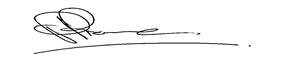 Valid from: 1st January 2016						Signed                                          Chairman BFPDAValid until: 31st December 2016This certificate is the property of BFPDA and issued subject to the above conforming to the BFPDA Code of Conduct